Mugcake en stor eller två mindre 1 dl havregryn1 ägg½-1 banan 1-2 dadlar (kan uteslutas)½ tsk bakpulverSmaksättning: 2 tsk kakao och/eller 2 tsk riven kokos, 2 tsk kanel, 2 tsk kardemummaKokosfett att smörja muggen med Mixa alla ingredienser. Smörj en stor mugg eller två mindre och tillsätt smeten. Kör i micron på full effekt ca 60 sekunder. Servera med bär, nötter och keso eller grekisk yoghurt.Smoothie, ett stort glas 2 dl naturell yoghurt eller mjölk½-1 banan 1 dl fryst frukt eller bärMixa ingredienserna med stavmixer eller matberedare. Smoothien går att variera i det oändliga med olika frukter, bär och grönsaker. För lite matigare smoothie kan man tillsätta havregryn och för lite mer protein kan man använda keso eller kvarg istället för yoghurt/mjölk. Mjölken och yoghurten går att byta ut mot t ex soja- havreprodukter.Bananpannkakor 2st 1 mogen banan 1 dl havregryn 1 ägg 1 krm salt Rör ihop alla ingredienser och stek på svag värme i smör och/eller rapsolja. Servera med keso eller grekisk yoghurt och bär. Går att utesluta havregrynen ur smeten men blir det färre kolhydrater.Havrepannkakor ca 10 pannkakor 6 dl mjölk 3 dl havregryn 3 ägg ½ dl fullkornsdinkel eller grahamsmjöl eller teffmjöl = glutenfritt1 krm salt fett till stekning Blanda havregrynen med mjölken. Låt stå ca 10 min, mixa ihop med stavmixer. Tillsätt ägg, salt och mjöl och vispa ihop. Stek tunna pannkakor i t ex smör och/eller rapsolja. Servera med bär och keso eller grekisk yoghurt. Energibollar ca 15st 2 dl havregryn 1 dl torkade tranbär 1 dl torkade blåbär 50 g torkad mango 1 msk kakao 4 tsk kokosolja3 msk kallt kaffeMixa alla ingredienserna. Tillsätt eventuellt lite vatten för att få rätt konsistens. Forma bollar och rulla i kokos. Testa även att rulla bollarna i annat än kokos. T ex pumpakärnor, lingonpulver, kakaonibs, rostade sesamfrön osv. Håller i kylen ca 3 dagar, kan frysas.Bananbröd (äts utan pålägg)6 ägg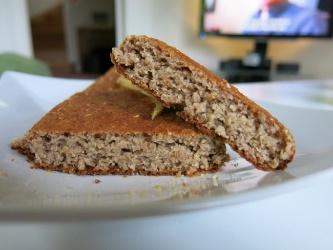 3 dl havregryn150 gram lättkvarg3 bananer1 msk kanel2 tsk kardemumma2 msk bakpulver1 nypa saltMixa samman allt och grädda i en mindre plåt med bakplåtspapper. 175 grader i ca 65-70 minuter.Bananbröd (äts med pålägg)2 mogna bananer2 dl fil2 dl havregryn4 dl vetemjöl eller nåt mjöl med mer fibrer2 tsk bikarbonat1 tsk saltSätt ugnen på 200 grader. Smörj och bröa en limpform. Mosa bananerna.Blanda alla torra ingredienser. Blanda allt torrt med banan och filen och rör till en smet. Häll i formen och grädda i 45-50 minuter.Havrefrallor 10 st 1 liter havregryn 4 ägg 1½ tsk bakpulver 1 tsk salt 2½ dl 3% naturell yoghurtSätt ugnen på 225 grader. Mixa havregrynenen med stavmixer eller i matberedare. Blanda havregrynen tillsammans med bakpulvret och salt i en bunke. Vispa äggen för hand och rör ner dem i bunken tillsammans med yoghurten. Klicka ut 10 frallor på ett bakplåtspapper och in i ugnen ca 10-15 minuter.Bananmuffins med hallon2 bananer2 äggHallonMosa bananerna med gaffel och blanda i äggenLägg 2-3 hallon i varje silikonmuffinsformSlå på smetenGrädda ca 14 min i 225 graderÄppellimpa7 dl havregryn (mixas till mjöl)2 tsk bikarbonat1 tsk salt2 ägg3 ½ dl filmjölk1 stort äppleSätt ugnen på 180 graderMixa havregrynen till mjölBlanda mixade havregryn med bikarbonat och saltVispa äggen fluffigaSkala och riv äppletBlanda ihop alla ingredienserHäll smeten i en limpform ca 1 ½ literGrädda 55-60 minDet går att byta äpplet mot en riven morot också.Nyttiga mellanmålsmuffins ca 9 st2 st mogna bananer1 dl keso2 ägg1 dl havregryn2 dl mandelmjöl2 tsk bakpulver1 tsk kanel½ tsk vaniljpulver1 nypa saltTopping: Kokos om man villSätt ugnen på 200 grader. Mosa bananerna med gaffel och blanda med keso och ägg. Rör ihop de torra ingredienserna och blanda med banansmeten.Fördela smeten i muffinsformar. Strö över lite kokos om du vill.Grädda ca 15-20 minuterMellanmåls-paj, 2 portioner
Ca 100 gram valfria bär
1 skivad banan
Kanel 1-2 tsk
Lite sirap
1 1/2 dl havregryn
1 ägg
1 tsk vaniljpulver

Lägg bären och skivad banan i botten på en ugnsfast form. Strö över kanel och ringla på lite sirap (kan uteslutas). Blanda havregryn med ett ägg och vaniljpulver. Bred havregrynsblandningen som ett täcke över bären och pudra lite kanel på toppen. Grädda i ugnen på 200 grader i 10-12 minuter. Ät gärna med keso. Bananplättar en portion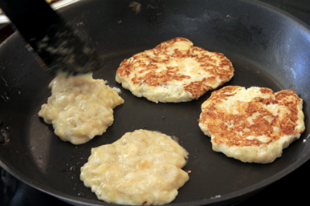 1 mogen banan 1 äggEn nypa saltMosa bananen med gaffel och blanda i ägget samt salta. Stek i smör på medelhög temperatur. Servera gärna med keso och bär. 